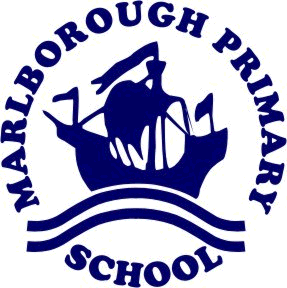 MARLBOROUGH PRIMARY ACADEMYTerm Dates for 2017-2018Holiday DatesMonday 23rd October		-	Friday 27th October 2017Monday 18th December 		-	Tuesday 2nd January 2018Monday 12th February		-	Friday 16th February 2018Friday 30th March 		-	Friday 13th April 2018Monday 28th May		-	Friday 1st June 2018Bank HolidaysFriday 30th March 2018 Monday 7th May 2018First day of TermLast day of TermNon Pupil DaysWednesday 6th  September 2017Friday 20th October 20174th & 5th September 2017Tuesday 31st October 2017Friday 15th December  2017Monday 30th October 2017Wednesday 3rd January 2018Thursday 8th February 2018Friday 9th February 2018 Monday 19th February 2018Thursday 29th March 2018Friday 30th March 2018 B/HolMonday 16th April 2018Friday 25th May 2018Monday 7th May 2018 B/HolTuesday  5th June 2018Friday 20th  July 2018Monday 4th June 2018 